      New Augusta North Athletics Weekly Update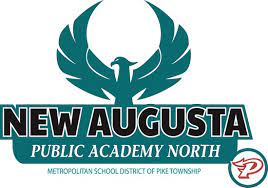 August 7th, 2022Parents/Guardians,The start of school is almost here and that means that we are very near to beginning our 2022 sports seasons. We look forward to another very successful season for our student-athletes. We had over 300 students participate in athletics last year and multiple studies have shown the value of students getting involved in extra-curricular activities. In order to see our latest updates and schedules visit our athletics web page (www.newaugustamsathletics.com). Updates are also available by following us on Twitter @AthleticsNapan. Team Store- we have partnered up with TeamTime Sports to provide a Phoenix gear sale to begin the school year. Visit this link on July 17th when the store opens to order your NAN Phoenix gear. This is for any student not just athletes. Here is the link to the store. TeamTime NAN Phoenix Gear Store The turnaround time on this merchandise is roughly three weeks after the store closes tonight at 11:59Parents, a reminder that your athlete must have a completed physical on file before they can begin any tryout or practice. Below you will find a link for the IHSAA physical forms. You may complete a physical at your family medical provider or at any of the number of clinics such as Pike Medical on 79th and Michigan. They have extended hours for your convenience. Physicals – Every athlete trying out or beginning practice for a sport must complete the following steps in order to participate in the tryouts or begin practice. Any athlete wishing to participate in a sport for the 2022-23 school year must turn in an IHSAA Physical Form . Please be sure to fill out all portions of the form. 1) Physician’s form 2) Medical History Form 3) Consent Form When completed the form can be turned in 3 ways. *Handed directly to the athletic director, *E-Mail to jajohnson@pike.k12.in.us or uploaded on Final Forms when you get registered.  Please see the following link for information on registering with Final Forms. Final Forms Parent Playbook All families and athletes currently participating or planning to participate in a fall sport must sign up as soon as possible. All athletes must be registered before playing in their first contest. As practices move to after school this week late busses will be provided for out student-athletes. These busses usually depart NAN by 6:15 at the conclusion of practices. The busses will transport the athletes to neighborhood stops. In order to ride make sure the athlete know their address. A reminder riding the late bus is a privilege and any disruption on the late bus will result in the athlete losing their privilege to ride. Boys and Girls Pike District Soccer Team- the district soccer team is a combined team from all three Pike Middle Schools. Tryouts have been extended to Monday, August 8th. A shuttle bus will transport any athlete interested in trying out from NAN to Guion Creek.  Any athlete trying out MUST complete a physical and turn it in to the NAN athletic office or you may also turn it in to the Athletic Director at Guion Creek and it will be forwarded to here to NAN. Please see the above information regarding physicals. Football- Football is open to current 7th and 8th grade students. Athletes should wear appropriate athletic gear, cleats, and bring a water bottle. Athletes will not be able to participate if they do not have a 2022-23 physical on file. Parents please fill out this mandatory sign up form at the following link-2022 NAN Football Sign Up FormVolleyball- . The Pike Middle School Jamboree will be held at Pike High School on Saturday, August 13th. Ticket Information and the complete schedule will be available as soon as we have it from the high school Boys Cross Country-  Participation is for any boy in 6th through 8th grade. When school begins on August 2nd the team will practice right after school until 6pm. Athletes must have current 2022-23 physical on file and parents should complete the following mandatory sign up form at the following link- Boys Cross Country Sign Up FormGirls Cross Country-  Practice continues after school from 4-6pm for any 6th through 8th grade girl interested in running should make sure they have a completed 2022-23 physical and complete the mandatory sign up form. 2022 Girls Cross Country Sign Up Form Boys Tennis- the team will begin practice right after school until 6pm. The team is open to any boy in 6th through 8th grade. In order to tryout athletes must have a completed 2022-23 physical on file and parents should complete the following mandatory sign up form available at the following link- 2022 Boys Tennis Sign Up Form